Maths Answer Pack – Week 12Lesson 1 – Teach and Practise – Equivalent fractions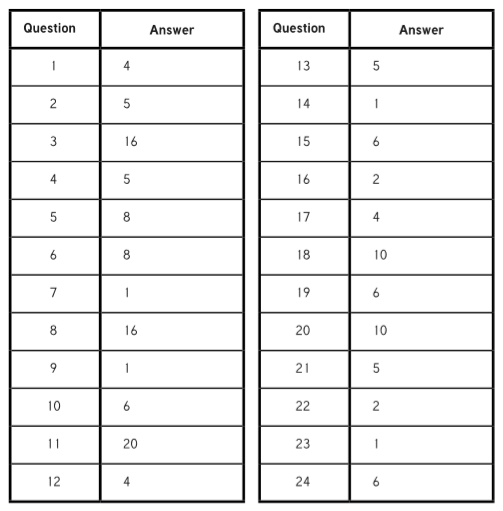 Lesson 2 – Teach and Practise- Converting improper fractions to mixed numbers and vice versa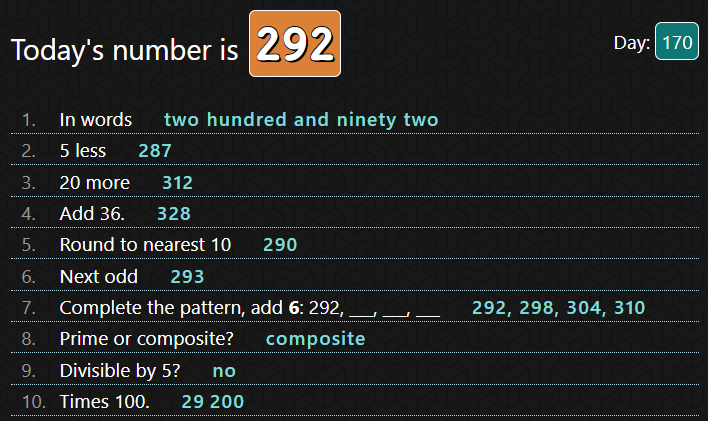 5394921 4   53 2    33Lesson 3 – Challenge QuestionsThey both have the same amount.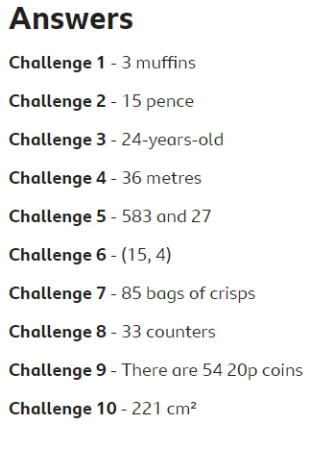 The octopuses have more arms.Extension – Fraction Maths Problems1 square should be left uncoloured.1275A)  8              B) 12              C) 8     32                 15                 28A)  24              B) 30              C) 35      36                  36                  56